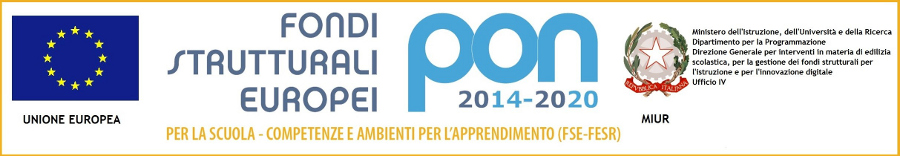 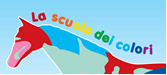 Istituto Comprensivo Statale   “ITALO CALVINO” Via Bologna, 57 – 80010 VILLARICCA NA      www.calvinovillaricca.gov.itcod. mecc. NAIC885001 – cod. fisc. 95020120630e-mail: naic885001@istruzione.it;  pec naic885001@pec.istruzione.it  tel.-fax 081/818.16.85LABORATORI EXTRACURRICOLARI SCUOLA SECONDARIAPer i dettagli degli orari e delle date, essi sono presenti sulle singole autorizzazioni consegnate ai partecipanti.TITOLOREFERENTE/IDESTINATARIGIORNOPERIODOCINELAB(SCUOLA VIVA)ESPERTOTUTOR:C. MIRRAV. SANTILLOA. RUOPPOCLASSI PRIMEE SECONDELUNEDIGENNAIOFEBBRAIOMARZO APRILEMAGGIO GIUGNOLUGLIOMUSICHELLA E DANZILANDIA(SCUOLA VIVA)ESPERTOTUTOR:B. SUCCURROR. TIPALDICLASSI PRIMEE SECONDELUNEDIMARZO APRILEMAGGIO GIUGNOLUGLIOIMPARIAMOA DISEGNAREB. SUCCURROCLASSI PRIMEE SECONDEVENERDIFEBBRAIOMARZOPICCOLI SCIENZIATI CRESCONO…G. DE SIMONEV. SANTILLOCLASSI PRIME E SECONDEMARTEDIMARZOAPRILE PALLAMANOC. DEL FIORECLASSI PRIMEDA DEFINIREDA DEFINIREPOTENZIAMENTO FRANCESEESPERTOESTERNOCLASSI PRIME E SECONDEGIOVEDIMARZONON SOLO NUMERIM. CAPUANOCLASSI TERZEMARTEDIMAGGIOFRANGLISHA. CARPINOCLASSI SECONDE E TERZEMARTEDIMAGGIOINFORMATICA DI BASE(SCUOLA VIVA)ESPERTOTUTOR:CASTELLONECLASSI TERZEVENERDIMARZOAPRILEMAGGIO